Figure S7. Statistical distributions of total modeled Hg(p) and measured fine particle mercury concentrationsComparison of model results with measurements for particulate mercury, similar to that shown in Figures S4, S5, S6, and S8 for other mercury forms.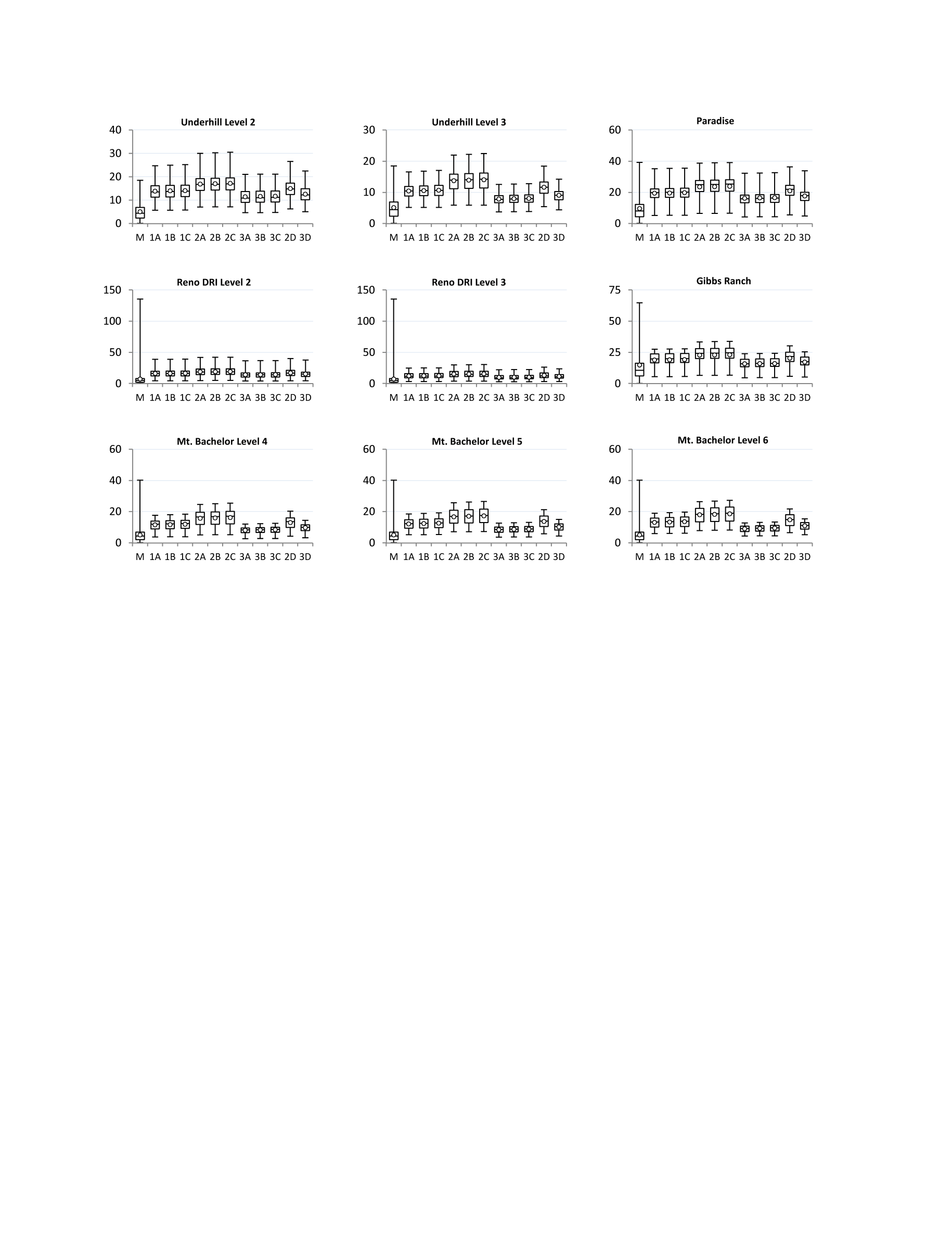 